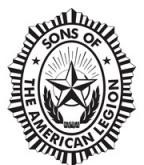 2020-21 Sons of the American Legion Detachment of MissouriSquadron Officers' Report2020-21 Sons of the American Legion Detachment of MissouriSquadron Officers' Report2020-21 Sons of the American Legion Detachment of MissouriSquadron Officers' Report2020-21 Sons of the American Legion Detachment of MissouriSquadron Officers' ReportSQUADRON #:DISTRICT:           □ East□ WestSQUADRON'S OFFICIAL NAME:SQUADRON'S OFFICIAL NAME:Squadron Meeting Date & Time:Squadron Meeting Date & Time:Squadron Meeting Date & Time:CITY SQUADRON IS LOCATED:CITY SQUADRON IS LOCATED:Post Advisor's Name:Post Advisor's Name:Post Advisor's Name:Post Advisor Phone #: (	)Advisor's E-mail Address:Mail Membership & Supplies to (Name, Title):Mail Membership & Supplies to (Name, Title):Mail Membership & Supplies to (Name, Title):Address (Shipping Membership Supplies):Address (Shipping Membership Supplies):Phone #:(                       )Phone #:(                       )Phone #:(                       )Date Officers (listed below):       □Elected/             /           □ AppointedOfficers' Installation Date:/                   /COMMANDERName & Address:Name & Address:Day time Phone #:(                     )Cell #:(                     )Membership #:COMMANDERName & Address:Name & Address:Day time Phone #:(                     )Cell #:(                     )E-mail:ADJUTANTName & Address:Name & Address:Day time Phone #:(                     )Cell #:(                     )Membership #:ADJUTANTName & Address:Name & Address:Day time Phone #:(                     )Cell #:(                     )E-mail:MEMBERSHIP CHAIRMANName & Address:Name & Address:Day time Phone #:(                     )Cell #:(                     )Membership #:MEMBERSHIP CHAIRMANName & Address:Name & Address:Day time Phone #:(                     )Cell #:(                     )E-mail:ADDITIONAL POST ADVISORName & Address:Name & Address:Day time Phone #:(                     )Cell #:(                     )Membership #:ADDITIONAL POST ADVISORName & Address:Name & Address:Day time Phone #:(                     )Cell #:(                     )E-mail:SENIOR VICE COMMANDERName & Address:Name & Address:Day time Phone #:(                     )Cell #:(                     )Membership #:SENIOR VICE COMMANDERName & Address:Name & Address:Day time Phone #:(                     )Cell #:(                     )E-mail:2020-21 Sons of the American Legion Detachment of Missouri Squadron Officers' Report - PAGE 22020-21 Sons of the American Legion Detachment of Missouri Squadron Officers' Report - PAGE 22020-21 Sons of the American Legion Detachment of Missouri Squadron Officers' Report - PAGE 22020-21 Sons of the American Legion Detachment of Missouri Squadron Officers' Report - PAGE 22020-21 Sons of the American Legion Detachment of Missouri Squadron Officers' Report - PAGE 2SECOND VICE COMMANDERName & Address:Name & Address:Day time Phone #:(                     )Cell #:(                     )Membership #:SECOND VICE COMMANDERName & Address:Name & Address:Day time Phone #:(                     )Cell #:(                     )E-mail:FINANCIAL OFFICERName & Address:Name & Address:Day time Phone #:(                     )Cell #:(                     )Membership #:FINANCIAL OFFICERName & Address:Name & Address:Day time Phone #:(                     )Cell #:(                     )E-mail:CHAPLAINName & Address:Name & Address:Day time Phone #:(                     )Cell #:(                     )Membership #:CHAPLAINName & Address:Name & Address:Day time Phone #:(                     )Cell #:(                     )E-mail:JUDGE ADVOCATEName & Address:Name & Address:Day time Phone #:(                     )Cell #:(                     )Membership #:JUDGE ADVOCATEName & Address:Name & Address:Day time Phone #:(                     )Cell #:(                     )E-mail:Due to Department by September 1st, 2020SEND ORIGINAL REPORT TO:                                                                                                                      SEND A COPY OF THE REPORT TO:Sons of the American Legion                                                                Bryan P. Bradford, Adjutant Detachment Headquarters                                                                     Sons of the American Legion P.O. Box 179                                                                                          Detachment of Missouri Jefferson City, MO  65102-0179                                                            5600 W. Wilhite Rd. programs@missourilegion.org                                                                     Columbia, MO 65202573-893-5323                                                                                           bryan_bradford2003@yahoo.com The above information is supplied for the purpose of communication from the Advisory Committee and/or the Detachment to each Squadron. It is not shared with anyone outside the SAL or American Legion for any reason.  I certify the above information is true and correct, and that all elected members are current in dues and of good standing.Due to Department by September 1st, 2020SEND ORIGINAL REPORT TO:                                                                                                                      SEND A COPY OF THE REPORT TO:Sons of the American Legion                                                                Bryan P. Bradford, Adjutant Detachment Headquarters                                                                     Sons of the American Legion P.O. Box 179                                                                                          Detachment of Missouri Jefferson City, MO  65102-0179                                                            5600 W. Wilhite Rd. programs@missourilegion.org                                                                     Columbia, MO 65202573-893-5323                                                                                           bryan_bradford2003@yahoo.com The above information is supplied for the purpose of communication from the Advisory Committee and/or the Detachment to each Squadron. It is not shared with anyone outside the SAL or American Legion for any reason.  I certify the above information is true and correct, and that all elected members are current in dues and of good standing.Due to Department by September 1st, 2020SEND ORIGINAL REPORT TO:                                                                                                                      SEND A COPY OF THE REPORT TO:Sons of the American Legion                                                                Bryan P. Bradford, Adjutant Detachment Headquarters                                                                     Sons of the American Legion P.O. Box 179                                                                                          Detachment of Missouri Jefferson City, MO  65102-0179                                                            5600 W. Wilhite Rd. programs@missourilegion.org                                                                     Columbia, MO 65202573-893-5323                                                                                           bryan_bradford2003@yahoo.com The above information is supplied for the purpose of communication from the Advisory Committee and/or the Detachment to each Squadron. It is not shared with anyone outside the SAL or American Legion for any reason.  I certify the above information is true and correct, and that all elected members are current in dues and of good standing.Due to Department by September 1st, 2020SEND ORIGINAL REPORT TO:                                                                                                                      SEND A COPY OF THE REPORT TO:Sons of the American Legion                                                                Bryan P. Bradford, Adjutant Detachment Headquarters                                                                     Sons of the American Legion P.O. Box 179                                                                                          Detachment of Missouri Jefferson City, MO  65102-0179                                                            5600 W. Wilhite Rd. programs@missourilegion.org                                                                     Columbia, MO 65202573-893-5323                                                                                           bryan_bradford2003@yahoo.com The above information is supplied for the purpose of communication from the Advisory Committee and/or the Detachment to each Squadron. It is not shared with anyone outside the SAL or American Legion for any reason.  I certify the above information is true and correct, and that all elected members are current in dues and of good standing.Due to Department by September 1st, 2020SEND ORIGINAL REPORT TO:                                                                                                                      SEND A COPY OF THE REPORT TO:Sons of the American Legion                                                                Bryan P. Bradford, Adjutant Detachment Headquarters                                                                     Sons of the American Legion P.O. Box 179                                                                                          Detachment of Missouri Jefferson City, MO  65102-0179                                                            5600 W. Wilhite Rd. programs@missourilegion.org                                                                     Columbia, MO 65202573-893-5323                                                                                           bryan_bradford2003@yahoo.com The above information is supplied for the purpose of communication from the Advisory Committee and/or the Detachment to each Squadron. It is not shared with anyone outside the SAL or American Legion for any reason.  I certify the above information is true and correct, and that all elected members are current in dues and of good standing.Date:Date:Signature:                                                                                                          Printed Name:Signature:                                                                                                          Printed Name:Title: